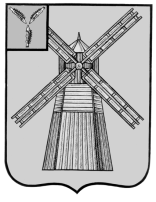 СОБРАНИЕ ДЕПУТАТОВПИТЕРСКОГО МУНИЦИПАЛЬНОГО РАЙОНАСАРАТОВСКОЙ ОБЛАСТИРЕШЕНИЕс.Питеркаот 29 октября 2018 г.                     				    №26-11Об обращении Совета Мироновского муниципального образования Питерского муниципального района в Правительство Саратовской области	В соответствии со ст.14 Закона Саратовской области от 3 апреля 2000 года №21-ЗСО «Об административно-территориальном устройстве Саратовской области», руководствуясь Уставом Питерского муниципального района, Собрание депутатов Питерского муниципального района РЕШИЛО:	1.Поддержать ходатайство Совета Мироновского муниципального образования Питерского муниципального района Саратовской области в Правительство Саратовской области №12-1 от 19 октября 2018 года об исключении поселка Подмарев и хутора Игнаткин Мироновского муниципального образования Питерского муниципального района Саратовской области из учетных данных административно-территориального устройства Саратовской области.	2.Направить настоящее решение главе Мироновского муниципального образования для организации в пределах компетенции дальнейшей работы в соответствии с действующим законодательством по исключению поселка Подмарев и хутора Игнаткин Мироновского муниципального образования Питерского муниципального района Саратовской области из учетных данных административно-территориального устройства Саратовской области.3.Настоящее решение вступает в силу со дня его официального опубликования в местной газете «Искра».4.Опубликовать настоящее решение на официальном сайте органов местного самоуправления в сети Интернет: www.Питерка.РФ.Председатель Собрания депутатов Питерского муниципального районаИ.о.Главы Питерского муниципального района                          В.Н.Дерябин                                   О.Е.Чиженьков